§5071.  ScopeThis chapter applies to long-term care insurance policies or certificates delivered or issued for delivery in this State on or after January 1, 2000, except it does not apply to certificates issued under policies issued in other states to employer groups as described in section 2804 and labor union groups as described in section 2805. This chapter is not intended to supersede the obligations of entities subject to this chapter to comply with the substance of other applicable insurance laws to the extent that these laws are not inconsistent with the requirements of this chapter, except that laws and rules designed and intended to apply to Medicare supplement insurance may not be applied to long-term care insurance.  Notwithstanding this chapter, any product advertised, marketed or offered as long-term care insurance is subject to this chapter.  [PL 1999, c. 292, §2 (NEW).]SECTION HISTORYPL 1999, c. 292, §2 (NEW). The State of Maine claims a copyright in its codified statutes. If you intend to republish this material, we require that you include the following disclaimer in your publication:All copyrights and other rights to statutory text are reserved by the State of Maine. The text included in this publication reflects changes made through the First Regular and First Special Session of the 131st Maine Legislature and is current through November 1. 2023
                    . The text is subject to change without notice. It is a version that has not been officially certified by the Secretary of State. Refer to the Maine Revised Statutes Annotated and supplements for certified text.
                The Office of the Revisor of Statutes also requests that you send us one copy of any statutory publication you may produce. Our goal is not to restrict publishing activity, but to keep track of who is publishing what, to identify any needless duplication and to preserve the State's copyright rights.PLEASE NOTE: The Revisor's Office cannot perform research for or provide legal advice or interpretation of Maine law to the public. If you need legal assistance, please contact a qualified attorney.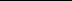 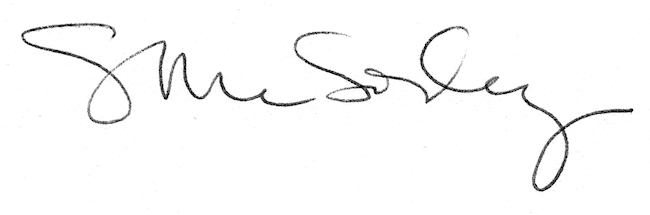 